LISTOPAD   2023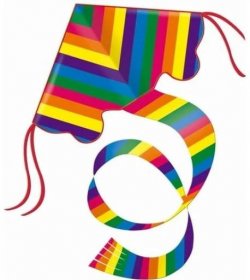 Prosíme rodiče: V úterý 5.12. nás v MŠ navštíví „MIKULÁŠ“. Do pondělí 13.11. je třeba zaplatit a nahlásit ve třídě učitelce, kolik chcete balíčků. Cena balíčku je 100.-Kč.Plán akcí na listopadVe středu 1.listopadu v 9.00 hod.Drakiáda s rodiči. Sejdeme se u MŠ a následně se přesuneme na kopec ke školnímu hřišti.        -    Ve čtvrtek 2.listopadu            Halloweenské pečení      -    V pátek 10.listopadu v 8.30hod.             Vyšetření očí – Primavizus 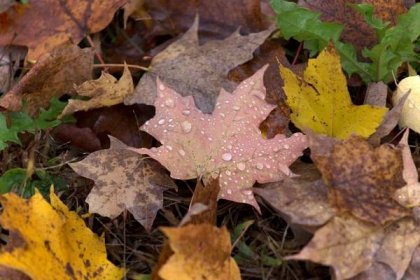 